11/5/2020Recommendation LetterI am writing this Recommendation Letter at the request of Mr. Althiyabi, Talal Mathkar NawarI have had the pleasure of knowing Mr. Althiyabi for four years in my capacity as a student at Imam Abdulrahman bin Faisal University - College of Applied Medical Science – Department of Radiological Sciences. Mr. Althiyabi exhibits high academic qualities, participates actively in the class discussions and comes up with very innovative and critical viewpoints on certain topics. Apart from that, he has really good writing skills and his assignments are class apart. It is my immense pleasure to give Mr. Althiyabi my recommendation as a good student with a positive attitude. Sincerely,Dr.Osama Abdalla Mabrouk KheirallaAssistant Professor of Radiology Department of Radiology Imam Abdulrahman bin Faisal University oakheiralla@iau.edu.sa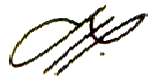 	                                                  Signature: ________________